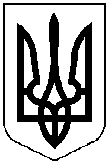 копіяМІСЦЕВЕ САМОВРЯДУВАННЯВИКОНАВЧИЙ КОМІТЕТ ПОКРОВСЬКОЇ МІСЬКОЇ РАДИДНІПРОПЕТРОВСЬКОЇ ОБЛАСТІР І Ш Е Н Н Я«25» липня  2018р.	                                                                                     №287Про аналіз впровадження системи енергетичного менеджменту на території              м. Покров___________________________Заслухавши інформацію начальника відділу економіки  про аналіз впровадження системи енергетичного менеджменту на території м. Покров, з метою підвищення ефективності використання паливно-енергетичних ресурсів, забезпечення виконання норм Положення про систему енергетичного менеджменту міста Покров, керуючись статтею 40 Закону України «Про місцеве самоврядування в Україні», виконавчий комітет міської ради В И Р І Ш И В:1. Інформацію начальника відділу економіки виконкому Покровської міської ради Глазкової О.Ю. про аналіз впровадження системи енергетичного менеджменту на території м. Покров прийняти до відома.2. Відділу економіки Покровської міської ради (Глазкова О.Ю.) продовжити всебічне забезпечення розвитку енергетичної політики.	3. Контроль за виконанням цього рішення покласти на заступника міського голови Чистякова О.Г.Секретар міської ради                                                                                 А.І. ПастухГлазкова О.Ю. 4-26-60Звіт про аналіз впровадження системи енергетичного менеджменту на території м. ПокровВступДо найактуальніших проблем сучасного суспільства належить організація раціонального енергоспоживання з мінімальним негативним впливом на навколишнє середовище, обачливим використанням енергетичних ресурсів за розумного та достатнього задоволення технологічних і побутових потреб громадян у всіх видах і формах енергії.	Проблема високого рівня енергоспоживання та необхідність підвищення енергоефективності у муніципальній сфері є актуальною для України. Питання енергоефективності з часом набуває все більшої актуальності, оскільки розглядається як один із основних елементів загальної енергетичної політики держави.	Досягти бажаного результату із ефективного енерговикористання в Україні можливо лише за умови, що буде створена відповідна ефективно діюча система енергетичного менеджменту на всіх рівнях управління і забезпечено умови її сприйняття громадськістю України. Саме ця система повинна стати в Україні ключовим інструментом у формуванні енергоефективної та екологічно безпечної моделі територіальної громади, зменшення викидів парникових газів, покращення рівня життя і стану довкілля завдяки підвищенню енергоефективності об’єктів муніципальної сфери.Основні положенняЗаконом України «Про енергозбереження» визначено правові, економічні, соціальні та екологічні основи енергозбереження для всіх підприємств, об'єднань та організацій, розташованих на території України, а також для громадян. Відповідно до зазначеного закону:Енергозбереження – це діяльність, яка спрямована на раціональне використання та економне витрачання первинної та перетвореної енергії і природних енергетичних ресурсів в національному господарстві і яка реалізується з використанням технічних, економічних та правових методів.Менеджмент з енергозбереження - це система управління спрямована на забезпечення раціонального використання споживачами паливно-енергетичних ресурсів (далі Е-менеджмент).Енергетичний моніторинг – це дієвий інструмент у впровадженні політики енергоефективності та енергозбереження, який створює потужний інформаційний ресурс та стимул для оптимізації енергоспоживання. Енергетичний моніторинг дає можливість стежити за динамікою питомого енергоспоживання та контролювати економічну ефективність енергоефективних заходів в ході їх впровадження (далі Е-моніторинг). Для м. Покров енергозбереження завжди було пріоритетним напрямком діяльності, адже основна маса придбаних містом енергоресурсів споживається у будівлях, які перебувають у користуванні бюджетних організацій. Значна частина цих ресурсів використовується нераціонально через застарілі технології, низьку якість експлуатації будівель та енергетичного обладнання.  Для вирішення цієї проблеми  згідно до Закону України «Про енергозбереження», постановою КМУ № 65 від 1 березня 2014 р. «Про економію державних коштів та недопущення витрат бюджету» та розпорядження Кабінету Міністрів України № 732-р від 26 квітня 2017 р. «Про затвердження плану заходів із впровадження системи енергетичного менеджменту в бюджетних установах», рішенням І пленарного засідання 30 сесії 7 скликання Покровської міської ради №3 від 23 лютого 2018 року  затверджена Концепція запровадження енергетичного менеджменту у м. Покров та Положення про систему енергетичного менеджменту в бюджетній сфері м. Покров. Загальна частинаНа І етапі впровадження системи Е-моніторингу дозволило зробити реальну оцінку споживання енергоресурсів у бюджетних установах міста. Всього системою моніторингу охоплено 35 об’єктів з 48 об’єктів:4 об’єкти загальноосвітніх навчальних закладів;5 об’єктів навчально-виховних комплексів;1 об’єкт загальноосвітнього ліцею;2 об’єкти неповних середніх загальноосвітніх школи;8  об’єктів дошкільних навчальних закладів;7 об’єктів позашкільних навчальних закладів;3 об’єкти закладів культури;3 об’єкти закладів бібліотеки;1 об’єкт управління соціального захисту населення;1 об’єкт територіального центру соціального обслуговування.У місті Покров існує структура системи Е-менеджменту для оперативногоуправління споживанням паливно-енергетичних ресурсів, яка складається з: енергоменеджери І рівня – особи призначені відповідними наказами, відповідальні за Е-моніторинг показників приладів обліку (лічильників) на об’єктах.енергоменеджери ІІ рівня – спеціалісти з Е-менеджменту галузевих управлінь та відділів, завдання яких є безперебійне функціонування енергетичної політики; забезпечення реалізації заходів з підвищення енергоефективності.енергоменеджери ІІІ рівня – спеціалісти відділу економіки, завдання яких є створення системи енергетичної політики; аналіз даних про енергоспоживання; контроль над реалізацією заходів з підвищення енергоефективності; забезпечення навчання з питань енергоощадної та енергоефективної діяльності.енергоменеджери ІV рівня – заступник міського голови, міський голова, які здійснюють контроль та загальну координацію роботи відділу економіки в питаннях Е-менеджменту; контроль загального стану енергоефективності закладів бюджетної сфери та стан реалізації проектів з підвищення енергоефективності.  В рамках запровадження системи Е-менеджменту в м. Покров проведено 2 навчальні семінари за підтримки ГО «Асоціація енергетичних аудиторів» на тему «Енергетичний аудит для комунальних підприємств» та Торгово-промислової палати України на тему «Енергозбереження в Україні: правові аспекти та практична реалізація».В березні 2018 року проведене базове навчання енергоменеджерів по основам Е-менеджменту та запровадженню Е-моніторингу «Запровадження електронної системи енергомоніторингу бюджетних закладів та будівель». З 01.04.2018 року в м. Покров запроваджено використання програмного продукту АІС «Енергосервіс:облік, контроль, економія» для щоденного Е-моніторингу та реалізації заходів Е-менеджменту. Наразі використання цього програмного продукту є безкоштовним (випробувальний період з 01.04.2018 р. до 01.04.2019 р.). На даному етапі впровадження програма має свої недоліки та певну невідповідність вимогам міста. З розвитком системи Е-менеджменту та Е-моніторингу в м. Покров відбуватиметься пошук необхідного програмного забезпечення, який відповідатиме стандартам та вимогам енергоменеджерів міста.   Стандарт ДСТУ ISO 50001:2014 «Системи енергетичного менеджменту» дає можливість розробити системи та процеси, необхідні для поліпшення енергетичної результативності. Згідно вимог стандарту, основою енергетичного менеджменту є постійне функціонування циклічного процесу, що включає такі етапи: планування, виконання, перевірка та вдосконалення. 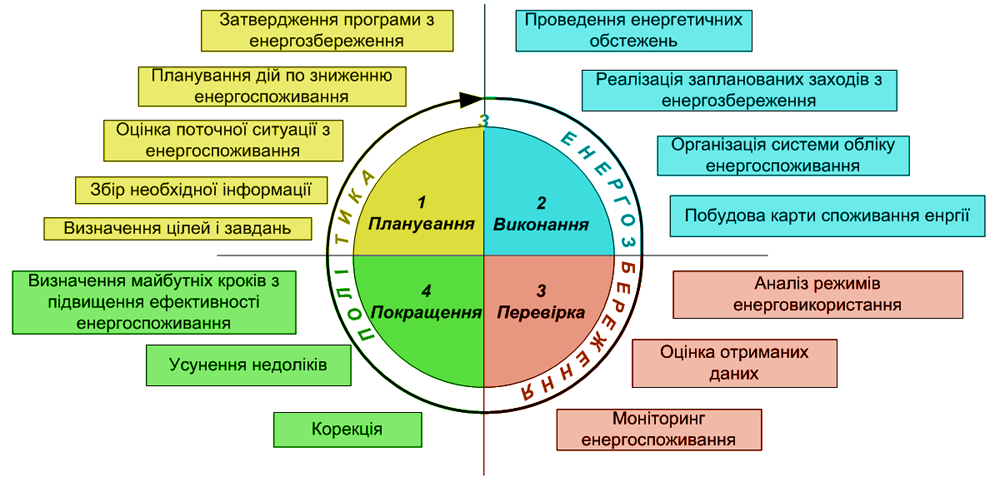 На початковому етапі енергетичної політики було визначене основне завдання – вибір організаційно-управлінських та технологічних підходів, на підставі яких будуть визначені довгострокові пріоритети міста у питаннях енергозбереження. Заходи з енергозбереженняГоловним критерієм відбору бюджетних установ для Е-менеджменту на початковому етапі є наявність окремого приладу обліку на кожному об’єкті бюджетної установи. Перелік об’єктів, в яких запроваджено заходи Е-менеджменту та Е-моніторингуЗа результатами проведення анкетування об’єктів КЗ «ЦПМСД» та КЗ «ЦМЛ м. Покров» ДОР встановлено, що на даному етапі проведення енергетичного менеджменту є неможливим, через відсутність окремих приладів обліку енергоресурсів на кожному окремому об’єкті установи. Крім того, приміщення певної кількості будівель перебувають в користуванні (підпорядкуванні) декількох закладів. Для початку роботи з обраними об’єктами зроблено наступні кроки:Здійснено збір загальної та технічної інформації. Визначено клас енергоефективності кожної будівлі.Здійснено інвентаризацію приладів обліку окремого об’єкту. Здійснено збір історичних даних про спожиті ресурси за період 2015 –    І півріччя 2018 року.  4.Аналіз споживання паливно-енергетичних ресурсів4.1 Споживачі енергоресурсів бюджетних установ Заклади освіти мають в основному 5 груп споживачів електроенергії: освітлення (20-30%), прилади з електродвигунами (10-30%), різноманітні нагріваючі установки (електрочайники, електроплити і т.д.) споживають від 10% до 20% електроенергії, комп’ютерна техніка до 30%. У закладах освіти найбільш потужним споживачем електроенергії є електротермічні установки харчоблоків. По споживанню теплової енергії можна виділити три групи споживачів: опалення – 50-70%, гаряче водо забезпечення – 16-30%, вентиляція – 10-25%. Щодо споживання холодної води в навчальних закладах виділяються дві групи споживачів: спальні корпуси – 55-70%, навчальні корпуси – 45-30%. Адміністративні заклади мають чотири групи споживачів електроенергії: освітлення (40-60%), прилади з електродвигунами (10-30%), різноманітні теплові установки (електрочайники, електрокаміни і т.д.), що споживають від 20% до 40% електроенергії, комп’ютерна техніка 10-20%. По споживанню теплової енергії виділяються дві групи споживачів: опалення 70-85% та вентиляція 15-30%.4.2 Аналіз споживання ресурсу Електрична енергіяЗа результатами аналізу обсягів споживання електроенергії встановлено, що в І півріччі 2017 року спожито електричної енергії в кількості 882 211 кВт/год. на загальну суму 1 721 911,3 грн., за відповідний період 2018 року – 780 808 кВт/год., на загальну суму 1 739 762,1 грн. У 2018 році в порівнянні з 2017 роком відбулося зростання тарифу на електричну енергію в середньому на 12,9%. Завдяки економії споживання електроенергії в кількості 101 403 кВт/год., що становить 11,5% фактично вдалося зекономити 227 142,72 грн. бюджетних коштів. Показники ресурсу Електрична енергія 4.2.1 Аналіз впровадження технічних заходів для економії споживання ресурсу Електрична енергіяКрім того, розпорядженням міського голови № 323-р від 15 листопада 2017 року «Про здійснення заходів щодо скорочення споживання електричної енергії в бюджетній сфері м. Покров», було рекомендовано заміну по мірі виходу з ладу ламп (розжарювання) на люмінесцентні та світлодіодні в місцях загального користування, коридорах та кабінетах. Завдяки запровадженню цього заходу очікувалося зменшення споживання електроенергії. З початку  здійснення заходів щодо скорочення споживання електричної енергії в бюджетній сфері м. Покров, а саме заміні ламп розжарювання на енергефективні, відбулася заміна 419 ламп, що становить 11,98% від загальної кількості ламп розжарювання.Заміна ламп розжарювання на енергефективні4.3 Аналіз споживання ресурсу Водопостачання та водовідведенняДля аналізу споживання ресурсу водопостачання та водовідведення обрано період І півріччя 2018 в порівнянні з відповідним періодом 2017 року. Це пов’язано з тим, що на деяких об’єктах, які були обрані для Е-менеджменту, прилади обліку були встановлені в 2017 році. За результатами аналізу обсягів споживання ресурсу водопостачання та водовідведення встановлено, що в 2018 році витрати зросли на 56 202,96 грн. або на 14,9% через підвищення тарифу на водопостачання та водовідведення з 1 квітня 2018 року на 59,5%.Через зменшення обсягів споживання ресурсу на 1 424 м3 що становить 7,7% від загальних обсягів споживання забезпечено економію в сумі 29 960,96 грн.Показники ресурсу Водопостачання та водовідведення4.4 Аналіз споживання ресурсу Природний газОсновна частка споживання природного газу бюджетними установами випадає на опалення будівель закладів. Для аналізу споживання ресурсу природний газ, були використані історичні данні споживання з 2015 по 2017 роки.Зауважено, що в 2017 році відбулося скорочення споживання ресурсу завдяки заміщенню природного газу вугільними  котельнями ТОВ «Укртехресурс» та котельнями з використанням альтернативного палива ТОВ «АПС Пауер Технолоджи».  Наразі котельнями обслуговується 24 об’єкти соціальної сфери.   Крім того, для проведення аналізу ефективності споживання природного газу бюджетними установами використані дані Дніпропетровського обласного центру з метеорології, про показники середньомісячної температури зовнішнього повітря. Так, середньомісячна температура по опалювальному сезону складала: 2015 рік -1°C; 2016 рік -3°C; 2017 рік 0°C, що також обумовило зменшення споживання природного газу в 2017 році.Показники ресурсу Природний газ4.5 Аналіз споживання ресурсу Теплова енергія4.5.1 Аналіз фактичного споживання ресурсу Теплова енергія шкільними навчальними закладами в 2015-І півріччі 2018 роківВажливим етапом заходів Е-моніторингу є аналіз обсягів споживання ресурсів по окремих будівлях із врахуванням площі, об’єму будівлі, кількості осіб, які перебувають в будівлі та обсягів спожитих ресурсів.За результатами проведеного аналізу встановлено, що найбільш енергозатратними шкільними навчальними закладами є будівлі КЗ «Олександрівська НСЗШ» та КЗ «Чортомлицька НСЗШ»       Так, споживання теплової енергії на опалення 1м2 об’єкту по роках складає відповідно: 2015 р. – 0,2 Гкал, 2016 р. – 0,26 та 0,27 Гкал, 2017 р. – 0,24 та 0,26 Гкал, І півріччя 2018 р. – 0,15 Гкал.       Споживання теплової енергії на 1 особу по роках складає відповідно: 2015 р. – 2,64 та 3,32 Гкал, 2016 р. – 3,46 та 4,51 Гкал, 2017 р. – 3,12 та 4,41 Гкал, І півріччя 2018 р. – 2,04 та 2,63 Гкал.  Мінімальне споживання енергоресурсів відбувається по будівлі КЗ « НВК №1-шкільне відділення».        Так, споживання теплової енергії на опалення 1м2 об’єкту по роках відповідно складає: 2015 р. – 0,05 Гкал, 2016 р. – 0,07 Гкал, 2017 р. – 0,06 Гкал, І півріччя 2018 р. – 0,04 Гкал.  Споживання теплової енергії на 1 особу по роках складає відповідно 2015 р. – 0,59 Гкал, 2016 рік. – 0,85 Гкал, 2017 рік. – 0,73 Гкал, І півріччя 2018 р. – 0,5 Гкал. 4.5.2 Аналіз фактичного споживання ресурсу Теплова енергія дошкільними навчальними закладами в 2015-І півріччі 2018 роківЗа результатами проведеного аналізу встановлено, що найбільш енергозатратними по споживанню теплової енергії на 1м2 є будівлі КДНЗ №5 «Червона шапочка» та КДНЗ № 11 «Сонечко». Так, споживання теплової енергії на 1 м2  по роках складає відповідно: 2015 р. – 0,17 Гкал, 2016 р. – 0,21 та 0,19 Гкал, 2017 р. – 0,2 та 0,19 Гкал, І півріччя 2018 р. – 0,11 Гкал.Найбільш енергозатратною по споживанню на 1 особу є будівля КЗ «НВК №2-дошкільне відділення».Так, споживання теплової енергії на 1 особу по роках складає відповідно: 2015 р . – 2,34 Гкал, 2016 р. – 2,44 Гкал, 2017 р. – 2,49 Гкал, І півріччя 2018 р. – 1,43 Гкал. Найменш енергозатратною є будівля КДНЗ №22 «Усмішка». Так, споживання теплової енергії на 1м2 по роках становить відповідно: 2015 р. – 0,05 Гкал, 2016 р. – 0,06 Гкал, 2017 р. – 0,05 Гкал, І півріччя 2018 р. – 0,03 Гкал.  Споживання теплової енергії на 1 особу по роках складає відповідно: 2015 р. – 0,83 Гкал, 2016 р. -  0,83 Гкал, 2017 р. – 0,6 Гкал, І півріччя 2018 р. – 0,4 Гкал. 4.5.3 Порівняльний аналіз споживання теплової енергії двох об’єктів шкільних навчальних закладівДля аналізу споживання та витрат на теплову енергію  2017 року обрано об’єкти  КЗ «НВК №1 – шкільне відділення» та КЗ «СЗШ №6», які є однаковими за технічними характеристиками згідно проекту: площа – 5939,0 м2; опалювальний об’єм 23 888 м3, але різними за видом опалення – КЗ «НВК №1 – шкільне відділення» опалюється котельнею з використанням альтернативного виду палива ТОВ «АПС Пауер Технолоджи», КЗ «СЗШ №6» опалюється газовою котельнею. Не зважаючи, що тариф на теплову енергію значно перевищує тариф на природний газ, фактичне споживання теплової енергії значно нижче за споживання теплової енергії, яка виділяється при згоранні 1м3 газу. Фактично відбулася економія бюджетних коштів на 72 007 грн., що становить 12,7% від попередньо розрахованих витрат. 4.5.4 Плановий розрахунок споживання теплової енергіїДля планового розрахунку споживання теплової енергії враховуються норми споживання теплової енергії для опалення громадських будівель згідно Міжгалузевих норм споживання електричної та теплової енергії для установ і організацій бюджетної сфери України, затверджених наказом Державного Комітету України з Енергозбереження №91 від 25.10.99р.,  зареєстрованим в Міністерстві юстиції України 17.03.2000 р. за №175/4396, КТМ 204 України 244-94 «Норми та вказівки по нормуванню витрат палива та теплової енергії на опалення житлових та громадських споруд, а також на господарсько-побутові потреби в Україні», затверджений наказом Держжитлокомунгоспу України від 14.12.1993, призначений для планування потреб в теплоті та паливі на опалення, вентиляцію та гаряче водопостачання житлових та громадських споруд, а також на господарсько-побутові потреби та опалювальна площа кожної будівлі згідно з технічною документацією. Формула споживання теплової енергії:Q = n * Vде:Q – кількість споживання теплової енергії (Гкал)n – норма споживання  V – опалювальний об’єм будівлі (м3)За результатом розрахунків визначено, що план споживання теплової енергії на 2018 рік становить 9 807,39 Гкал. Протягом І півріччя 2018 року фактично спожито – 4 615,77 Гкал.План споживання теплової енергіїВраховуючи калорійність газу, тобто кількість теплової енергії, яка виділиться після спалювання 1 м3 газу, необхідні обсяги споживання природного газу на 2018 рік складають 872 721 м3. Фактично спожито природного газу в І півріччі 2018 року – 441 502 м3.План споживання природного газу5. Перспективи та завдання енергозбереження5.1 План заміщення споживання природного газу альтернативними видами паливаЗ початку опалювального сезону 2018-2019, відбудеться скорочення споживання природного газу шляхом його заміщення альтернативними видами палива, за рахунок двох побудованих котелень для опалення 8 об’єктів соціальної сфери. Об’єкти соціальної сфери, які опалюватимуться альтернативними видами паливаУ зв’язку з введенням в дію ТОВ «АПС Пауер Технолоджи»  2 котелень з використанням альтернативного палива загальною потужністю 4,5 МВт, буде припинена експлуатація 7 котелень з використанням природного газу. Це дозволить скоротити споживання природного газу на 471 900 м3 , що становить 54% від запланованих обсягів споживання природного газу.5.2 Впровадження енергоефективної системи освітлення в м. Покров З 2016 року  виконавчим комітетом Покровської міської ради розпочато роботу щодо залучення кредитних коштів від Північно-Екологічної корпорації НЕФКО на модернізацію ліній вуличного освітлення. Результатом роботи є підписання 28 грудня 2017 року між Покровською міською радою та НЕФКО кредитного договору. Місто Покров ввійшов в число 7 міст з якими корпорація уклала кредитні договори. 16 квітня 2018 року підписана угода з переможцем тендеру ТОВ «Дорстрой Монтаж», який є підрядником щодо здійснення модернізації ліній освітлення шляхом встановлення економних, енергозберігаючих світильників (виробництва ТОВ «Шредер» та компанії PHILIPS) з установкою системи дистанційного керування. Запропонований проект передбачає заміну 1 361 існуючих світильників з лампами потужністю 150 Вт на світильники з LED лампами потужністю 35, 75 та 100 Вт, а також заміна 704 ртутних ламп потужністю 250 Вт, що переважно освітлюють дворові території, на світильники з LED лампами потужністю 20 Вт. , що дасть можливість реалізувати економію бюджетних коштів до 3 разів.Маючи високу світловидатність, світлодіоди є зручними для внутрішнього і зовнішнього освітлення. Завдяки тривалому терміну служби і стабільному світловому потоку, цей вид джерел світла є найефективнішим на сьогодні. Згідно з технічними параметрами, ці лампи є більш економічними у використанні, ніж лампи розжарювання.Економічні переваги світлодіоду:Низьке енергоспоживання (до 10 разів менше еквівалентної лампи розжарювання).Відсутність необхідності утилізації (відсутні токсичні складові та витрати на утилізацію).Нестабільність напруги в мережі не тягне за собою перегорання світильника.Низьке (відсутнє) навантаження на електромережу.Термін служби 10 років при експлуатації від 6 до 10 годин на добу.Надійність і працездатність при температурах від -50 ° до +50 градусів.За рахунок малого енергоспоживання потрійна економія коштів, мінімальна вартість обслуговування і раціональне використання світлового потоку. Також економія коштів буде здійснюватись за рахунок застосування демінування світлового потоку у світильниках потужністю 106 Вт та 75 Вт. Потенційний термін служби складає 100000 годин, що в 70 разів більше терміну служби лампи розжарювання; в 20 разів - люмінесцентних ламп, в 10-12 разів ламп ДНаТ. При цьому закінчення терміну служби світлодіода, на відміну від традиційних джерел світла, не означає незапланованого відключення світла, а лише зменшення на 30% світловіддачі.Потенційний Коефіцієнт корисної дії (ККД) світлодіодів близький до 100%.5.3 Встановлення автоматизованої системи керування вуличним освітленнямІснуюча в місті система керування вуличним освітленням не забезпечує сучасно необхідного та якісного переліку функцій. Встановлення автоматизованої системи керування вуличним освітленням (АСКВО) в межах реалізації проекту надасть можливість щодо керування електромережами зовнішнього освітлення згідно запрограмованого графіка включення та виключення, встановлення різних режимів зовнішнього освітлення з диспетчерського центру дистанційного управління системою освітлення. Керування вуличним освітленням та збір даних буде виконуватись за допомогою GSM мережі, по якій із диспетчерського  пункту в термінали, що знаходяться в шафах керування та назад буде передаватися сигнал.  Економічний ефект встановлення цієї системи буде забезпечуватися:чітким дотриманням графіка включення, відсутністю людського фактору при роботі системи в автоматичному режимі;наявністю інформації зворотного зв'язку про включення необхідного режиму, що дозволяє скоротити час реакції диспетчера на нештатну ситуацію;дистанційним контролем режимів роботи дозволяє виключити виїзди, пов'язані з перевіркою включення і відключення освітлення;можливістю установки графіків включення індивідуально по районам (наприклад, «окраїна» і «центр») з оптимально підібраними зрушеннями часу включення і виключення;дистанційним технічним урахуванням спожитої енергії, що дозволяє скоротити робочий час і транспортні витрати, необхідні при об'їздах для зняття показань;можливістю виявляти зміни енергоспоживання, що дозволяють оперативно виявляти несанкціоновані підключення;використанням алгоритмів оптимального кодування інформації, що дозволяє зменшити найбільш часто передаються інформаційних посилок і тим самим знизити час передачі інформації.Переваги АСКВОВмикання/вимикання освітлення за поточним графіком із щоп’ятиденним коливанням в залежності від протяжності світового дняДимірування освітлення за режимами6. ВисновокЗгідно вимог стандарту ДСТУ ISO 50001:2014 «Системи енергетичного менеджменту», основою енергетичного менеджменту є постійне функціонування циклічного процесу, що включає такі етапи: планування, виконання, перевірка та вдосконалення. На першому етапі енергетичної політики визначено основні завдання та цілі енергетичного менеджменту міста, здійснено збір необхідної загальної та технічної інформації, здійснено оцінку поточної ситуації з енергоспоживання та як наслідок - затверджено Концепцію запровадження системи енергетичного менеджменту на території м. Покров та Положення про енергетичну систему міста. На другому етапі проведено енергетичні обстеження об’єктів для впровадження енергоменеджменту, розпочато реалізацію запланованих заходів з енергозбереження, організовано систему обліку енергоспоживання.На третьому етапі енергетичної політики здійснено оцінку отриманих даних та запроваджено щоденний моніторинг енергоспоживання. Пройшовши три етапи енергетичної політики та визначивши недоліки та проблеми існуючої системи, на даному четвертому етапі, здійснюється визначення майбутніх кроків з підвищення ефективності енергоспоживання та усунення існуючих недоліків системи. З огляду на те, що система енергетичного менеджменту є циклічним процесом, в подальшому відбуватиметься постійне вдосконалення складових етапів енергетичної політики у зв’язку з необхідністю запровадження нових засобів реалізації енергетичного менеджменту.  Наразі можна стверджувати, що запровадження та функціонування існуючої системи енергоменеджменту на території м. Покров надало можливості щодо аналізу обсягів споживання енергоресурсів та їх порівняння з нормативними, виявило можливості їх економії та як наслідок, заощадження бюджетних коштів.Начальник відділу економіки				О.Ю. ГлазковаОрганізаційні заходиОрганізаційні заходиРаціональне використання комунальних послуг: - економне використання води; - дбайливе використання сантехнічного обладнання; - своєчасне повідомлення відповідальних осіб про неналежну роботу обладнання та устаткування. Протягом всього рокуДотримання температурного режиму в приміщеннях:Температура в приміщеннях дошкільного навчального закладу повинна становити:в приймальні, ігровій для дітей до 2 років +22-23°Cв приймальні, ігровій для дітей від 2 до 3 років +21-22°Cв приймальні, ігровій для дітей від 3 до 5 років +21-23°Cв приймальні, ігровій для дітей старше 5 років +19-21°Cу залах для занять музикою та фізичною культурою +18-19°Cу медичних приміщеннях +21-22°Cу спальнях +19-21у туалетних для дітей до 3 років +20-22°Cу туалетних для дітей старше 3 років +19-20°C Температура в приміщеннях шкільного закладу повинна становити:В адміністративних будівлях повинна становити:Державні санітарні правила і норми влаштування, утримання загальноосвітніх навчальних закладів та організації навчально-виховного процесу ДСанПіН 5.5.2.008-01Протягом всього рокуДотримання повітряно-теплового режимуДержавні санітарні правила і норми влаштування, утримання загальноосвітніх навчальних закладів та організації навчально-виховного процесу ДСанПіН 5.5.2.008-01Протягом всього рокуРаціональне використання енергоресурсів: - забезпечення економного використання електричної енергії в місцях загального користування, коридорах та службових кабінетах; - забезпечення по закінченню робочого часу відключення з мереж енергопостачання комп’ютерної, оргтехніки та електроприладів, що розміщуються в кабінетах; - обмежене використання в нічний та позаробочий час освітлення прибудинкової територіїПротягом всього рокуТехнічні заходиТехнічні заходиВдосконалення теплоізоляції приміщень: - перевірка цілісності крівлі будівель, димових та вентиляційних каналів;- встановлення пластикових вікон; - ремонт, регулювання та профілактика пластикових вікон у місцях загального користування, коридорах та кабінетах;- утеплення дерев’яних  вікон - закладення щілин між віконними стулками і рамами (мастикою, поролоном, обклеюванням папером, монтажною піною і т.д.);- утеплення зовнішніх стін будівель.  - модернізація тепломереж (реконструкція систем опалення);- технічне обслуговування систем опалення.Протягом всього року, перед опалювальним сезономЗапровадження використання енергоефективних освітлювальних приладів: - заміна, по мірі виходу з ладу, ламп (люмінесцентних, розжарення) на світлодіодні в місцях загального користування, коридорах та службових кабінетах.Протягом всього рокуЗапровадження енергоефективного використання техніки:- забезпечення використання комп’ютерної техніки в режимі економії та експлуатації з переключенням на режим очікування (з низьким використанням електроенергії)Протягом всього рокуЗабезпечення безперебійної роботи приладів обліку: - проведення своєчасної повірки лічильників теплової енергії, водопостачання та водовідведення; - забезпечення контролю за обліком показників спожитої теплової та електроенергії, водопостачання та водовідведення із залученням профільних спеціалістів; - забезпечення звіряння кількісних та якісних показників споживання комунальних послуг та енергоносіїв.Протягом всього року, перед опалювальним сезономКонтроль споживання енергоресурсів з урахуванням обсягів кошторисних призначень та їх своєчасне корегування у разі необхідності.Протягом всього року№
 з/пНазва об'єктуАдреса Площа м2Рік 
будови№
 з/пНазва об'єктуАдреса Площа м2Рік 
будови1КЗ «НВК №1 – шкільне відділення»вул. Центральна, 355939,0019662КЗ «НВК №2 – шкільне відділення» вул. Чайкіної Л., 155542,0019763КЗ «СЗШ №2»вул. Малки І., 162665,5019524КЗ «СЗШ №4»вул. Уральська, 23756,0019635КЗ «СЗШ №6»вул. Чіатурська, 65939,0019666КЗ «СЗШ №9»вул. Чайкіної Л., 29а8800,0019877КЗ «Загальноосвітній ліцей»вул. Центральна, 315077,4019868КЗ «Олександрівська НСЗШ»вул. Калинова, 622431,0019689КЗ «Чортомлицька НСЗШ»вул. Осипенко П.,35/12319,00197010КЗ «НВК №1 – дошкільне відділення»вул. Героїв Чорнобиля, 42513,00196711КЗ «НВК №1 – дошкільне відділення»вул. Центральна, 33а1404,00196912КЗ «НВК №2 – дошкільне відділення»вул. Чайкіної Л., 74229,00198513КДНЗ №5 «Червона шапочка»вул. Партизанська. 371097,60196414КДНЗ №11 «Сонечко»вул. Курчатова, 121454,50196415КДНЗ №13 «Малятко»вул. Героїв України, 6а3048,10196616КДНЗ №16 «Берізка»вул. Шатохіна, 32452,20197017КДНЗ №18 «Барвінок»вул. Фабрична, 11060,00197018КДНЗ №21 «Казка»вул. Чайкіної Л., 104229,40198519КДНЗ №22 «Усмішка»   вул. Чайкіної Л., 294284,30198620КДНЗ №22 «Усмішка» психологічний центрвул.Чайкіної Л., 314003,80199021Централізована міська бібліотекавул. Центральна, 7712,00195922Бібліотека-філія №2вул. Чайкіної Л., 33/2761,00 198923Бібліотека-філія №3вул. Шатохіна, 3а63,00 197924Народний історико-краєзнавчий музей ім. М.А. Занудька м. Покров Дніпропетровської областівул. Пушкіна, 8225,00196725Дитяча школа мистецтввул. Середи Г., 92606,00196126Дитяча музична школавул. Чайкіної Л., 29а360,00199127Клуб «Первізськи Хутори»вул. Перевізна, 48381,00195328КПНЗ «Дитячо-юнацька спортивна школа ім. Д. Дідіка м. Покров Дніпропетровської області»вул.Горького, 121306,60198329КПНЗ «Дитячо-юнацька спортивна школа ім. Д. Дідіка м. Покров Дніпропетровської області» (гімнастична зала)вул. Тикви, 2а708,70198330КПНЗ «Дитячо-юнацька спортивна школа ім. Д. Дідіка м. Покров Дніпропетровської області»  (зала дзюдо)вул. Торгова, 311576,80194831КПНЗ «Будинок творчості дітей та юнацтва»вул. Центральна, 51629,90196032КПНЗ «Будинок творчості дітей та юнацтво»  (центр)вул. Курчатова, 216478,00196233Відділ культури виконавчого комітету Покровської міської радивул.Центральна, 4860,30 198134Територіальний центр надання соціального обслуговуваннявул. Героїв України, 13298,20197835Управління праці та соціального захисту населеннявул. Горького, 51224,001952Електрична енергіяЕлектрична енергіясіченьлютийберезеньквітеньтравеньчервеньвсього2017 ріккВт/год169 848182 240162 205142 945121 080103 893882 2112017 ріктариф1,962,021,971,911,891,921,952017 рікгрн332 902,08368 124,8319 543,85273 024,95228 841,2199 474,561 721 911,32018 ріккВт/год148 119149 388140 286139 117109 82494 074780 8082018 ріктариф2,142,22,22,292,292,292,242018 рікгрн316 974,66328 653,6308 629,2318 577,93251 496,96215 429,961 739 762,1Загальна к-ть ламп станом на 01.12.2017Загальна к-ть ламп станом на 01.12.2017Загальна к-ть ламп станом на 01.12.2017Загальна к-ть ламп станом на 30.06.2018Загальна к-ть ламп станом на 30.06.2018Загальна к-ть ламп станом на 30.06.2018Кількість замінених ламп розжарюванняКількість замінених ламп розжарювання% замінених ламп розжарювання від загальної к-ті ламп розжарюваннявсьогорозжарюваннявсьоговсьогорозжарювання1233455666 2013 4986 1986 1983 07941941911,9811,98Холодна водаХолодна водаХолодна водасіченьсіченьлютийлютийберезеньберезеньквітеньквітеньтравеньтравеньчервеньчервеньвсього2017 рікм32 5072 5072 6502 6503 3903 3903 5933 5933 0843 0843 3633 36318 58718 5872017 ріктариф16,21216,21216,21216,21216,21216,21216,21216,21216,21216,21216,21216,21216,21216,2122017 рікгрн40 643,4840 643,4842 961,842 961,854 958,6854 958,6858 249,7258 249,7249 997,849 997,854 520,9654 520,96301 332,44301 332,442018 рікм32 6482 6483 1373 1373 1843 1842 2342 2342 8562 8563 1043 10417 16317 1632018 ріктариф16,21216,21216,21216,21216,21216,21225,8625,8625,8625,8625,8625,8621,0421,042018 рікгрн42 929,3842 929,3850 857,050 857,051 619,051 619,058 003,9858 003,9873 856,1673 856,1680 269,4480 269,44357 534,96357 534,96Природний газ м32015 рік2016 рік2017 рікПриродний газ м3770 428775 668740 5452015 рік2015 рік2015 рік2015 рік2015 рік2015 рік2015 рік2015 рікНазва закладуПлоща, м2К-ть осібСпожито вугілля, тСпожито теплової енергії, ГкалСпожито природного газу, м3Споживання на 1 м2Споживання на 1 особуКЗ «НВК №1-кільне відділення»59395183060,050,59КЗ «НВК №2-шкільне відділення»5542699966120 8030,171,38КЗ «СЗШ №2»2665,553628435 6100,10,52КЗ «СЗШ №4»375626945456 7540,121,68КЗ «СЗШ №6»593966142853 6210,070,64КЗ «СЗШ №9» 8800550868108 6210,091,57КЗ «Загальноосвітній ліцей»5077,440346357 8890,091,14КЗ «Олександрівська НСЗШ»2431188714970,22,64КЗ «Чортомлицька НСЗШ»2319141674690,23,322016 рік2016 рік2016 рік2016 рік2016 рік2016 рік2016 рік2016 рікНазва закладуПлоща, м2К-ть осібСпожито вугілля, тСпожито теплової енергії, ГкалСпожито природного газу, м3Споживання на 1 м2Споживання на 1 особуКЗ «НВК №1-шкільне відділення»59395184410,070,85КЗ «НВК №2-шкільне відділення» 55426991 083135 4900,191,54КЗ «СЗШ №2»2665,553630838 6060,110,57КЗ «СЗШ №4»375626940050 0950,11,48КЗ «СЗШ №6»593966148760 9680,080,73КЗ «СЗШ №9»88005501 007125 9130,111,83КЗ «Загальноосвітній ліцей»5077,440351964 9500,11,28КЗ «Олександрівська НСЗШ»2431188936510,263,46КЗ «Чортомлицька НСЗШ»2319141916370,274,512017 рік2017 рік2017 рік2017 рік2017 рік2017 рік2017 рік2017 рікНазва закладуПлоща, м2К-ть осібСпожито вугілля, тСпожито теплової енергії, ГкалСпожито природного газу, м3Споживання на 1 м2Споживання на 1 особуКЗ «НВК №1-шкільне відділення»59395183800,060,73КЗ «НВК №2-шкільне відділення» 55426991 061132 6450,191,51КЗ «СЗШ №2»2665,553630037 6040,110,55КЗ «СЗШ №4»375626945857 3620,121,70КЗ «СЗШ №6»593966146057 6220,070,69КЗ «СЗШ №9»8800550978122 3320,111,77КЗ «Загальноосвітній ліцей»5077,440348961 1950,091,21КЗ «Олександрівська НСЗШ»2431188845880,243,12КЗ «Чортомлицька НСЗШ»2319141896230,264,41І півріччя 2018 рокуІ півріччя 2018 рокуІ півріччя 2018 рокуІ півріччя 2018 рокуІ півріччя 2018 рокуІ півріччя 2018 рокуІ півріччя 2018 рокуІ півріччя 2018 рокуНазва закладуПлоща, м2К-ть осібСпожито вугілля, тСпожито теплової енергії, ГкалСпожито природного газу, м3Споживання на 1 м2Споживання на 1 особуКЗ «НВК №1-шкільне відділення»59395182640,040,5КЗ «НВК №2-шкільне відділення»554269967684 5840,120,96КЗ «СЗШ №2»2665,553618222 8540,060,33КЗ «СЗШ №4»375626924730 9700,070,91КЗ «СЗШ №6»593966129737 2000,050,44КЗ «СЗШ №9»880055056871 0880,061,03КЗ «Загальноосвітній ліцей»5077,440329436 8430,050,72КЗ «Олександрівська НСЗШ»2431188553850,152,04КЗ «Чортомлицька НСЗШ»2319141533710,152,632015 рік2015 рік2015 рік2015 рік2015 рік2015 рік2015 рік2015 рікНазва закладуПлоща, м2К-ть осібСпожито вугілля, тСпожито теплової енергії, ГкалСпожито природного газу, м3Споживання на 1 м2Споживання на 1 особуКЗ «НВК №1-дошкільне відділення» (корпус ІІ)251321532841 0390,131,52КЗ «НВК № 1-дошкільне відділення» (корпус ІІІ)140469730,051,05КЗ «НВК № 2-дошкільне відділення»422917941952 4930,092,34КДНЗ №5 « Червона шапочка»10979519524 4790,172,05КДНЗ№ 11 «Сонечко»1454,417525431 8460,171,45КДНЗ № 13 «Малятко»304821343754 7380,142,05КДНЗ №16 «Берізка»245221139849 7530,161,88КДНЗ №18 «Барвінок»106015017121 4290,161,14КДНЗ №22 «Усмішка» (психологічний центр)400330622528 1990,050,832016 рік2016 рік2016 рік2016 рік2016 рік2016 рік2016 рік2016 рікНазва закладуПлоща, м2К-ть осібСпожито вугілля, тСпожито теплової енергії, ГкалСпожито природного газу, м3Споживання на 1 м2Споживання на 1 особуКЗ «НВК №1-дошкільне відділення» (корпус ІІ)2513215372 46 5060,141,73КЗ «НВК № 1-дошкільне відділення» (корпус ІІІ)1404691050,071,52КЗ «НВК № 2-дошкільне відділення» 422917943754 6850,12,44КДНЗ №5 «Червона шапочка»10979523329 1890,212,45КДНЗ№ 11 «Сонечко»1454,417528535 6350,191,62КДНЗ № 13 «Малятко»304821344055 0790,142,06КДНЗ №16 «Берізка»245221147759 6320,192,26КДНЗ №18 «Барвінок»106015018122 6530,171,2КДНЗ №22 «Усмішка» (психологічний центр)400330625531 9020,060,832017 рік2017 рік2017 рік2017 рік2017 рік2017 рік2017 рік2017 рікНазва закладуПлоща, м2К-ть осібСпожито вугілля, тСпожито теплової енергії, ГкалСпожито природного газу, м3Споживання на 1 м2Споживання на 1 особуКЗ «НВК №1-дошкільне відділення» (корпус ІІ)251321529637 0570,111,37КЗ «НВК № 1-дошкільне відділення» (корпус ІІІ)1404691040,071,5КЗ «НВК № 2-дошкільне відділення» 422917944655 7840,12,49КДНЗ №5 «Червона шапочка»10979522327 9490,22,34КДНЗ№ 11 «Сонечко»1454,417527934 9030,191,59КДНЗ № 13 «Малятко»304821341852 3710,131,96КДНЗ №16 «Берізка»245221144555 6460,182,1КДНЗ №18 «Барвінок»106015018823 5810,171,25КДНЗ №22 «Усмішка» (психологічний центр)400330620525 6250,050,7І півріччя 2018 рокуІ півріччя 2018 рокуІ півріччя 2018 рокуІ півріччя 2018 рокуІ півріччя 2018 рокуІ півріччя 2018 рокуІ півріччя 2018 рокуІ півріччя 2018 рокуНазва закладуПлоща, м2К-ть осібСпожито вугілля, тСпожито теплової енергії, ГкалСпожито природного газу, м3Споживання на 1 м2Споживання на 1 особуКЗ «НВК №1-дошкільне відділення» (корпус ІІ)251321520425 6030,080,94КЗ «НВК № 1-дошкільне відділення» (корпус ІІІ)140469770,051,11КЗ «НВК № 2-дошкільне відділення» 422917925732 1520,061,43КДНЗ №5 «Червона шапочка»10979513116 4660,111,37КДНЗ№ 11 «Сонечко»1454,417516020 0990,110,91КДНЗ № 13 «Малятко»304821325131 4020,081,17КДНЗ №16 «Берізка»245221128335 4610,111,34КДНЗ №18 «Барвінок»106015011113 9140,10,74КДНЗ №22 «Усмішка» (психологічний центр)400330613516 9290,030,44Назва обє’ктуТарифТарифФактично спожито природного газу (м3)Фактично спожито теплової енергії (Гкал)Фактично сплаченоФактично сплаченоНазва обє’ктутеплова енергія (грн.)природний газ (грн.) середнє значенняФактично спожито природного газу (м3)Фактично спожито теплової енергії (Гкал)теплова енергія(грн.)природний газ(грн.)КЗ «НВК №1-шкільне відділення»1 774,01**280496 722*КЗ «СЗШ №6»*9,8757 622460(розрахунково)*568 729№ з/пМісце знаходження об’єктуНазва об’єкту соціальної  сфери1вул. Г.України, 6аКДНЗ №132вул. Чиатурська, 6КЗ «СЗШ №6»3вул. Чайкіної Л., 7КЗ «НВК №2» (дошкільне відділення)4вул. Чайкіної Л., 10КДНЗ №215вул. Чайкіної Л., 15КЗ «НВК №2» (шкільне відділення)6вул. Чайкіної Л., 29КДНЗ №227вул. Чайкіної Л., 29аКЗ «СЗШ №9»8вул. Чайкіної Л., 31КДНЗ №22 (психологічний центр)№ п’ятиднівкиПеріодПеріодЧас увімкненняЧас вимикання№ п’ятиднівкиДата початкуДата закінченняЧас увімкненняЧас вимикання101січ.05 січ16:197:221901 квіт.05 квіт.18:345:053130 черв.04 липн.20:063:345603 жовт.07 жовт.17:355:35Поточний рівень освітленості, %1008050100Час початку димірування, год.хв.*22:300:004:30